Matthew 10-12; Mark 2; Luke 7;11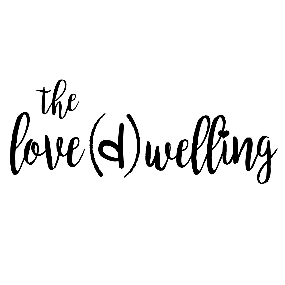 March 11-17Sabbath Day Cookies"Mom, I'm bored. Sundays are boring." Auggie sighed."Oh, that's not true, Auggie," Mom said. "There are lots of fun things we can do as a family on the Sabbath! Matthew 12:12 says, 'Wherefore it is lawful to do well on the Sabbath day.' We just need to find good, happy things to do, like serving others or being together as a family!""Sam goes on walks with his family on the Sabbath!" Auggie shared. "And they write letters to his brother on a mission!""I like those ideas!" Mom smiled. "We don't have a brother on a mission, but you have grandparents who would love a letter from you.""Ooh! Can we bake cookies for the Harper family?" May asked, jumping up from the couch. "They just had a baby.""Let's do it!" Mom said as she walked to the kitchen with the kids. "And as we bake, let's come up with more ideas we can do on the Sabbath!"